CuoreRiccoCaféフレーバーアイスティー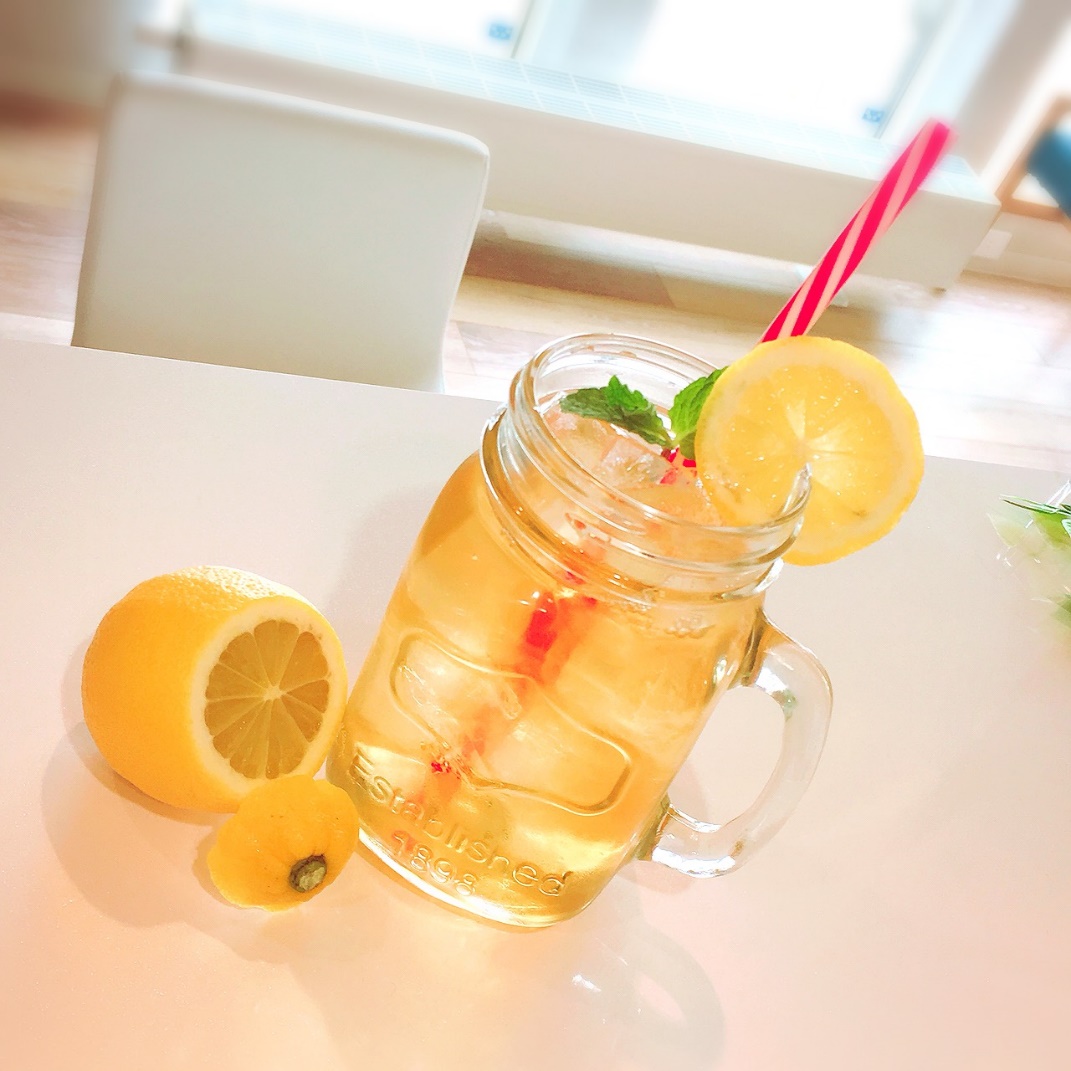 風味豊かなフレーバー紅茶。　　　　　　　　　　　　　　　　　　　　　　　　　レモン×オレンジ　　　　　　　　　　　　　　　　　　　　　　　　　ピーチ×レモン　　　　　　　　　　　　　　　　　　　　　　　　　ライム×ストロベリー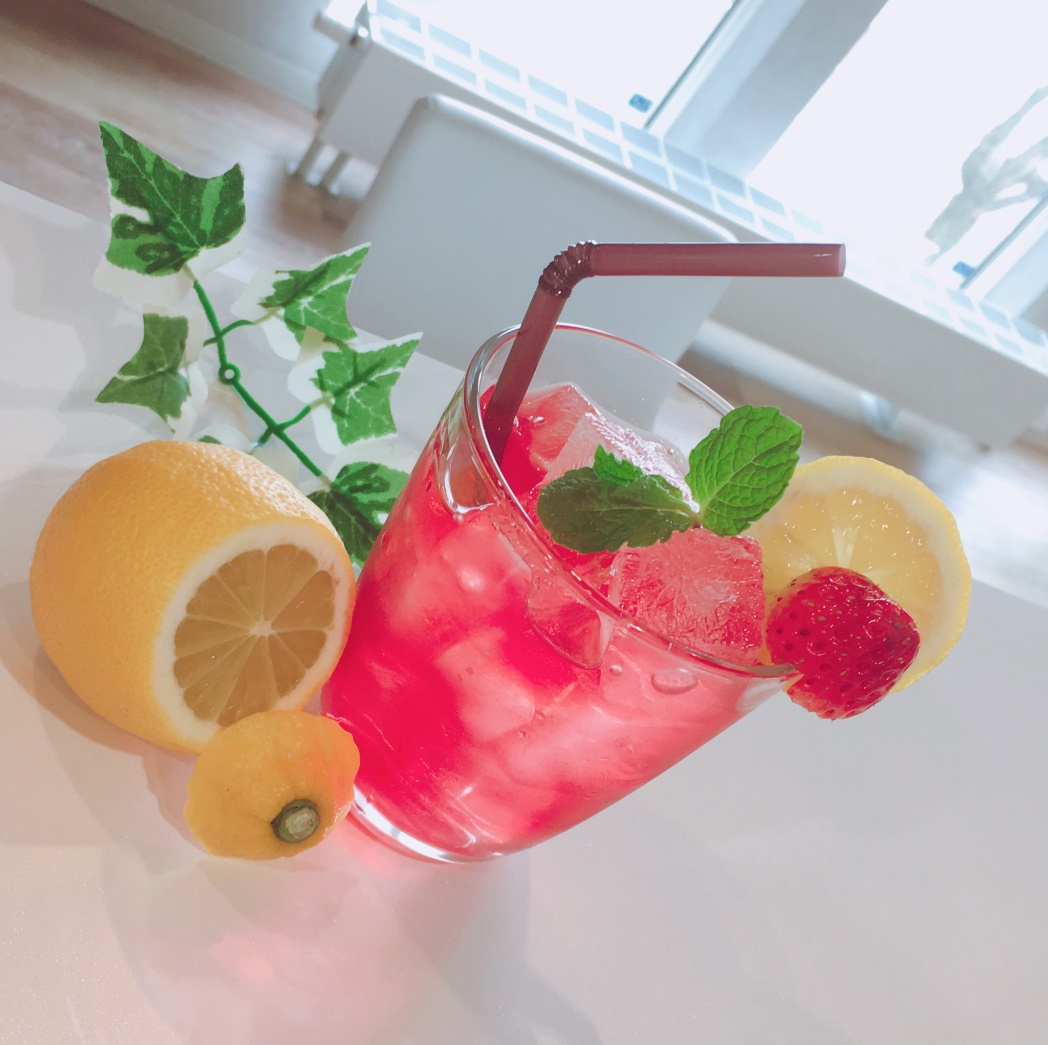 ・アイスシトラスティー・ピーチシトラスティー・ベリーシトラスティーALL　￥300